3GPP TSG-RAN WG2 Meeting NR Adhoc-1801						R2-18xxxxxVancouver, Canada, 22 – 26 January 2018Agenda item:	x.xSource: 	Qualcomm IncorporatedTitle: 	Summary for email discussion [100#32][NR] UE capabilitiesDocument for:		Discussion and decisionIntroductionIn this document we provide summary for the email discussion [100#32][NR] on UE capabilities.Phase 1 discussionDiscussion point 1: Whether the linking to BPC should be included in the MRDC BCsIt was discussed RAN2#100 if the linking information to BPC should be signalled per MR-DC band combination. A limitation if the linking information is not provided was clarified in the online discussion.MN will not be able to determine when it selects a BPC how many carriers will be available in the other RAT.The following figure describe the above limitation. In this example, the UE supports different LTE BPCs between EN-DC band combination 1 and 2. This is because the UE would have to use more resources (e.g. processing) in NR side in case of the EN-DC band combination 2 with respect to the EN-DC band combination 1. Now without any linking information (the red arrows), both LTE BPC#1 and #2 are available from eNB’s perspective. The eNB does not know at the time of selecting LTE BPC, how many NR carriers (or total aggregated bandwidth) the LTE BPC#1 or BPC#2 would allow. For example, the eNB may select LTE BPC#1 because it provides better performance for the same 1CC in LTE, but without knowing it only allows 1CC in NR.Figure-1: BPCs dependent on EN-DC band combinationCompanies are asked if the limitation explained above should be address by the standard.Question 1:	Should this limitation be addressed?YesNoQuestion 2:	If “yes” for Q1, which solution?Linking information to BPC is signalled per EN-DC band combination.For each LTE BPC, an indication of how many carriers (or total aggregated BW) are available is signalledOther solution (please explain)Discussion point 2: How to address the information from RAN4 about MIMO capability and intra-band non-contiguous CA in relation to carrier separationRAN4 requested RAN2 to work on UE capability signalling to enable the following in their LS (R2-1712137/ R4-1711623). The UE support of NC CA is conditioned on the frequency separation (gap) between the CCs. This capability may be different for UL NC CA and DL NC CA.The MIMO capability for intra-band NC CA may depend on the CC frequency separation supported.RAN4 also sent another LS indicating their preference to include some form of MIMO layer capability in CA band combination to address possible “constraints on how the number of RF chains can be assigned to different bands” (R4-1714257). Two options are mentioned in the LS (with the disclaimer “other options not precluded”).Option 1:	Signal the number of MIMO layers per band per CA band combination for the combinations that have constraintsOption 2: Signal the maximum number of MIMO layers per CA band combination for the combinations that have constraintsIt seems sensible to discuss the above all together to come up with a streamlined UE capability signalling structure.Question 3:	Should these UE capabilities be implemented in UE capability signalling, and if yes how?Yes (please explain solution)NoPhase 2 discussionBuilding on top of the discussion (and hopefully conclusion) of the phase 1 discussion, the email discussion moderator would like to propose to further discuss the following aspects.Discussion point 3: Inter-node coordination for BPCs in case of EN-DCFor EN-DC band combination coordination, the following was agreed in RAN2#100. It is left open in the meeting how the BPCs are coordinated in case of EN-DC.Discussion on the same coordination issue for BPC was postponed in RAN2#100. [Moderator’s note] Hoping that we can make an informed decision after phase 1 discussion.Discussion point 4: Decoupling of DL and UL bands for band combinations3 options for the decoupling of DL and UL bands were discussed in the email discussion [99bis#28][NR] on UE capability ASN.1 (R2-1712677, also see the appendix of this document). It was suggested to further discuss between the option 1 and option 3.No conclusion could be reached in RAN2#100, mainly due to lack of clarity on the content of the band combination UE capability signalling (e.g. whether MIMO capability is signalled).SummaryBased on this email discussion, the moderator would like to suggest the following.Appendix (excerpt from Email Discussion on [99bis#28][NR] UE capability ASN.1) 2.1 ASN.1 structure of decoupling of DL and UL bands:ASN.1 structure for decoupling of DL and UL bands were discussed by the email discussion [1] before RAN2#99bis and online discussion at RAN2#99bis. However it was not concluded. Please see the following part of RAN2#99bis Chairman Notes for remind: R2-1710609	Email discussion report on [99#24][NR] Decoupling DL band and UL bands	Intel Corporation	discussion	Rel-15	NR_newRAT-Core=>	NotedR2-1710691	Further analysis on decoupling DL and UL bands	Intel Corporation	discussion	Rel-15	NR_newRAT-Core-	DOCOMO think in the email most companies preferred approach 1 and think this could be a viable option. Think it also depends whether the some things such as MIMO capability is included in the BC. -	Intel think we need to consider if option 3 has a problem with duplicating capabilities. The MIMO aspects needs to be discussed based on other email but think MIMO should be in the BC.=>	Comeback to discussion after other capability discussion-	Update from offline: Other discussions have not progressed enough to continue this discussion.=>	Can be discussed as part of the UE capability email discussion.Since key issues were already discussed by the previous email discussion and some dependency issues (e.g. whether MIMO capability is included in the BC) were already discussed at RAN2#99bis, it would be good to directly check companies’ preferred option out of the discussed options. Three options were copied from email discussion [1] below. Note compared to the one from [1], there is some modification in ASN.1 for clearer comparison.Option1: The following example structure is a modified version from the proposed structure in [2]. In each band combination, there is one DL band combination and a set of UL band combinations (UL-BC-List IE in the example) that can be combined with the DL band combination. maxUL-Bandcombinations of UL BCs can be included. With UL-BC-List, it includes corresponding bwClassUL and UL related capabilities. In LTE case, multiple Timing advance capability can be an example of UL capability.BandCombination_List ::= SEQUENCE (SIZE (1..maxDL-BandCombination)) OF BandCombinationBandCombination ::= SEQUENCE {	bandsDL = [BandX, BandY, BandZ],	bwClassDL = [C,A,A],			UL-BC-List = SEQUENCE (SIZE (1.. maxUL-BandCombinations)) OF UL-BandCombination}UL-BandCombination ::= SEQUENCE {	bwClassUL = [A,A,-],  }Option2: Alternative structure is based on a proposal in [3]. Three band combinations IE groups (1) DL BC, 2) UL BC and 3) DL/UL BC are defined. DL BC includes UE capabilities which are defined per DL band/DL BC. UL BC includes UE capabilities which are defined per UL Band/UL BC. All remaining UE capabilities which are defined per DL/UL BC, are included in DL/UL BC. In each DL BC and UL BC, an Index is included and this index is used in DL/UL BC to link to the corresponding DL BC and UL BC. UL-BC-List is introduced to indicate multiple UL BCs per DL BC similar to option1.BC_ParameterDL_List ::= SEQUENCE (SIZE (1..maxDL-BandCombination)) OF BC_ParameterDLBC_ParameterUL_List ::= SEQUENCE (SIZE (1..maxUL-BandCombination)) OF BC_ParameterULBandCombination_List ::= SEQUENCE (SIZE (1..maxDL-BandCombination)) OF BandCombinationBC_ParameterDL ::= SEQUENCE {	bandsDL = [BandX, BandY, BandZ],    bwClassDL = [C,A,A]                            }BC_ParameterUL ::= SEQUENCE {    bandsUL = [BandX, BandY],	bwClassUL = [A,A]  }BandCombination ::= SEQUENCE {	bc_ParameterDL_Index,	// Index = order  	UL-BC-List = SEQUENCE (SIZE (1.. maxUL-BandCombinations)) OF bc_ParameterUL_Index}Option3: The combination between option1 and option2. It only has UL index (as the format of BIT STRING).  BC_ParameterUL_List ::= SEQUENCE (SIZE (1..maxUL-BandCombination)) OF BC_ParameterULBandCombination_List ::= SEQUENCE (SIZE (1..maxDL-BandCombination)) OF BandCombinationBC_ParameterUL ::= SEQUENCE {	bandsUL = [BandX, BandY],	bwClassUL = [A,A]}BandCombination ::= SEQUENCE {	bandsDL = [BandX, BandY, BandZ],	bwClassDL = [C,A,A],                           	ul-BC-List = BIT STRING (SIZE (1.. maxUL-BandCombinations))	} Q1: Companies are encouraged to provide the input on the preferred option out of three options above.[Observation1]: Based on the companies’ inputs, there is no clear majority companies’ preference. However option2 has only one supporting company out of seven companies, so RAN2 is asked to continue the discussion to select the preferred option between option1 and option3.  [Proposal1]: RAN2 is asked to continue the discussion to select the preferred option between option1 and option3 for decoupling of DL and UL bands.CompanyInputCommentCompanyInputCommentCompanyInputCommentSCG-ConfigInfo (MN to SN): MN indicates which NR BCs the SN can select by field allowedBandCombinationNR that indicates a list of indices of all the EN-BCs in the MR DC capability container that includes the LTE BC it selectedSCG-Config (SN to MN for the case that the SN wants to request to use a different EN-BC): SN indicates which NR BC the SN wants to use by field requestedBandCombinationNR that indicates a list of indices of all the EN-BC in the MR DC capability container that includes the NR BC it wants to use.CompanyInputCommentCompanyInputCommentR2-1713432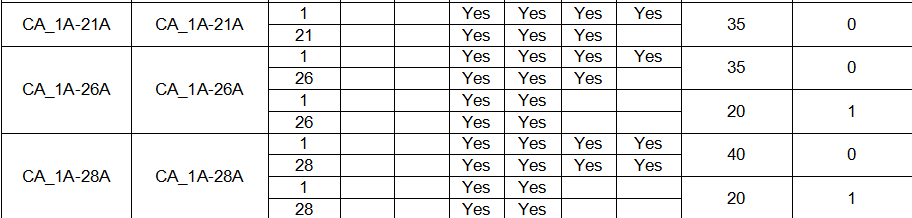 Option1(List company name)Option2(List company name)Option3(List company name)No strong preference(List company name)Additional commentsNTT DOCOMOGiven that RAN2 aims to take capability signalling away from the band combination, the advantage of Option 2/3 is diminishing?Qualcomm IncorporatedWe think using a list of indexes to UL band combination, as opposed to the BIT STRING, is better in term of overhead, because the UE may support a large number of UL band combinations, while the number of UL band combinations linked to a DL band combination is rather limited.Huawei, HiSiliconAs in discussion [99#24] previously, Option 3 avoids the duplication of UL BC information.  The only duplication should be if we have different DL capabilities (other than MIMO) for the same DL BC depending on the UL BC.MediaTekWe believe bit string is the most efficient way to avoid UL BC across DL BC.EricssonOptions 2 and 3 may result in a lot of overhead: Example: A UE supports in total 10 bands and UL CA of any 3 out of those 10 bands. It might advertise up to 120 UL BCs (without any fallback BCs!). Hence, the ul-BC-List bit string has to be 128 bit. If this UE supports DL CA of any 5 bands, it advertises up to 252 DL band combinations (without any fallback BCs!). Hence, the 128-bit bit-string would be repeated up to 252 times, i.e., 4000 Byte. Furthermore, the band numbers (BandX, BandY) would be listed both in the DL and in the UL BCsNokiaNokia-- Option 1 clearly provides the baseline gain from the reference signalling model in LTE.- An example (256 combinations of DL and 32 combinations of UL band parameters): Assume for each DL entry there are at least 2 or 3 UL combinations possible:Option 2: Size of Band Combination entry in bits (8 bits DL index + 5*3 UL index)  23 bitsOption 3: Each Band Combination entry requires 8 bits + 5 bits  13 bits)It seems difficult how UE can partially fill in bitmap when asked to only report subset of band combinations. Essentially the bit string fixes a position for the UL-BC and then the order is fixed so partial reporting does not seem to be allowed. If the number of UL-BCs are very high then the bit string approach is attractive and the indexing approach starts becoming prohibitive.Conversely, for small number of UL-BCs, the difference between Option 2 and 3 is not much.One issue with Option 3 is that the bit map cannot reflect unambiguously when the network is requesting a subset of BCs, if a UL-BC is supported or not (a 0 is indicated in the bitmap and cannot clearly discriminate if the UE did not support the UL BC or did not simply fill it because the network asked it to be filtered away).We support Option 2 because it is easier to extend to changes in the future compared to Option 3.Note: FFS how fallback combinations are indicated